K u n d m a c h u n gzur öffentlichen Gemeinderatssitzung am Donnerstag, den 14. Juli 2022um 19:00 Uhr im Kultursaal der Gemeinde Rinn, Hauptstraße 24 Eingang SüdseiteTagesordnungBeschluss über Auflage und Änderung des Flächenwidmunsplanes im Bereich der Gp. 1094/1, 642/2, 726/10, 642/4, 667/4,  70/8, 94, 70/2, 40/13, 40/12, 1055, 633/2, 655/6, 655/5, 65/1, 63/5, 82, 726/9, 1058/3, (vorübergehende Bauverbotsflächen)Bericht des Substanzverwalters der AgrargemeinschaftAnträge, Anfragen, Allfälliges     		Bürgermeister     		Herbert Schaffererangeschlagen am:	07.07.2022abgenommen am:	15.07.2022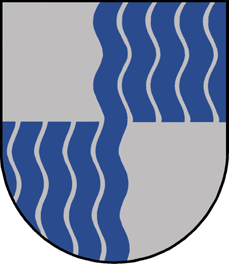 Gemeindeamt RinnBezirk Innsbruck / Tirol
6074 Rinn,  Dorfstraße 6Tel.+43 (0)52 23/788 77   Fax+43(0)52 23/788 77-15gemeinde@rinn.tirol.gv.at